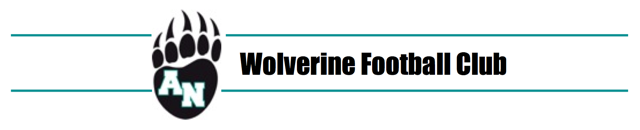 Board of DirectorsMeeting Minutes3/20/17Call to Order P. Hovey called to order the WFC Board of Directors at 6:40pm in ANHS Office Conf RM .ACTION Items are in TEAL.Roll CallThe following members were present:P.Hovey , D.Oursler, M.Saward, S. Watkins, R. Tyrie, S. Goldberg, D. Holman, L. Trudell,The following members were absent:R. Finnegan, J.Toughey, Coach Westling, B. Armstrong,Additional attendees: N. BeimerMeeting minutes presented from meeting held 3/02/17Motion – S.WatkinsSecond– S. GoldbergUnanimous vote to approveCoach’s CornerHomecoming Game = Friday 10/6 vs. El Toro / Dance = Saturday 10/7Sonora Game/Pink Out may be Thurs 9/28. JV/Freshman game = Same Day = 2 Home Games on 1 NightNeed to have coaches at Returning Player MeetingTreasurer’s ReportBalances as of 3/06/2017Checking:   	 11296.03Mkt Rate:      23,072.06			   WFC APC:	  1160.45    PayPal:	    727.33sPayable	   (504) P.Hovey –coach’s spirit Shirts   (220) P.Hovey –sample uniform   (204.38) D.Holman zero meals   (310.00) S.Goldberg- decals President’s Corner/ CalendarFreshman Player Meeting April 13th @ 7 in library (Thurs). Arrival for BoDs 5:30.We can use Mashburn’s computer which will work with the tech in the libraryStations may be at the counterNext BoD mtg after is the 17th.Slide Show: Hovey sent all BoDs their slides to look over and prepare to talk at the meeting.Uniform Update: true samples (XL) are ordered.  Wooten Apparel Waiting on sample from Ramsey for his $52.99 fully sublimated jersey that he is going to bring coach.Volunteers Need volunteers for 9/28 games early.Video ProductionWe are hoping B.Armstrong may make a flashy starter for the meetings. TBDSnack BarTables are in the shedPre & Post game food vendorsStill working on vendorsNeed to use the Z-Pizza coupon so @ ticket turn in the kids will get lunch.Plaques are being madePlayer Gear and Spirit GearWorking with Ramsey on the logo because it doesn’t look rightSelling Spirit Wear at RPMCar Flags! Motion to buy 101 units@ $6.39ea=$639+taxMotion: D.HolmanSecond: S.GoldbergPlayerGear Online Store order Windows: 1st: April 12th- April 28th – Targeted Delivery for Kick-Off BBQ2nd: May 17th-June 1st. – Targeted Delivery for 1st Day of Summer CampGame Day ProgramsSell past programs at the Returning Player’s Meeting – Tyrie to bring them along with the Football stand/banner from snack bar on 4/13/17.Fundraising 11K worth of retail value items translates to 3k worth of merchandise, but we need more.Deadline for the ticket sales April 21stEventsBBQ Aug10th at LN Regional Park.  Pay to park may be an issue.  Patty to talk to Coach and Mashburn about this opportunity?  Need to add this info to the communications.Communications 28 Players registeredover 850 first time users to the siteReminder went out to 8th graders today for meeting/weightliftingBoosters/MembershipNew blankets $18 to sell for $40New paw decals are completeBooster Jackets-we like the old oneT-shirt (personalized)-SeatJersey (Dana to provide sample for the meeting)Cut-off date for the orders being finalized by Sandy with Alma.APC  Equipment is being used inappropriately and items have broken but Dana is working with coaches to correct the issues.Dance donated bikesTreadmill has shown up“Use” fee for other sports is set up by Mashburn for maintenanceAdvertising & Sponsorships n/aAdjournmentMotion to adjourn meeting @ 9:02Motion- L.TrudellSecond-R.TyrieNext meeting: Tuesday, April 13, 2017 after meeting